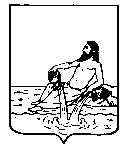 ВЕЛИКОУСТЮГСКАЯ ДУМАВЕЛИКОУСТЮГСКОГО МУНИЦИПАЛЬНОГО ОКРУГАР Е Ш Е Н И Е   от       19.04.2024          №      26                  ___________________________________________________________________________                   ______________________г. Великий УстюгРуководствуясь статьями 25 и 28 Устава Великоустюгского муниципального округа Вологодской области,Великоустюгская Дума РЕШИЛА:1. Внести в порядок организации и осуществления территориального общественного самоуправления в Великоустюгском муниципальном округе, утвержденный решением Великоустюгской Думы Великоустюгского муниципального округа от 14.04.2023 № 41 (далее – порядок) следующие изменения:	1.1.  Пункт 2.3. порядка изложить в новой редакции:	«2.3. При численности жителей, проживающих на части территории округа, где планируется осуществлять ТОС, менее 100 человек  проводится учредительное собрание граждан, при численности жителей 100 и более человек – учредительная конференция граждан».	1.2. В пункте 3.5. порядка слова «3) неразрывности территории, на которой осуществляется ТОС» исключить.	1.3. Пункт 3.7. порядка дополнить абзацем следующего содержания:	«Подготовка и принятие решения осуществляется в соответствии с регламентом Великоустюгской Думы Великоустюгского муниципального округа Вологодской области, утвержденным решением Великоустюгской Думы от 27.09.2022 № 2».2. Настоящее решение вступает в силу после официального опубликования. О внесении изменений в порядок организации и осуществления территориального общественного самоуправления в Великоустюгском муниципальном округеПредседатель Великоустюгской Думы_______________С.А. КапустинГлава Великоустюгского муниципального округа Вологодской области __________________ И.А. Абрамов      